КОМИТЕТ ПО ЭКОНОМИЧЕСКИМ, СОЦИАЛЬНЫМ И КУЛЬТУРНЫМ ПРАВАМПредсессионная рабочая группа21-24 мая 2002 годаОСУЩЕСТВЛЕНИЕ МЕЖДУНАРОДНОГО ПАКТА ОБ ЭКОНОМИЧЕСКИХ, СОЦИАЛЬНЫХ И КУЛЬТУРНЫХ ПРАВАХПеречень вопросов, которые надлежит затронуть в связи с рассмотрением первоначального доклада Йемена об осуществлении прав, изложенных в статьях 1-15 Международного пакта об экономических, социальных и культурных правах (E/1990/5/Add.54)  I.	ОБЩАЯ ИНФОРМАЦИЯ1.	Статья II Конституции определяет, что религией йеменского государства является ислам.  Однако население поделено на различные исламские общины, такие, как шафииты, зейдиты, исмаилиты и бохра.  Какое влияние эти группировки оказывают на мирное и гармоничное развитие йеменского общества?2.	Согласно докладу арабский язык является официальным языком Йемена как средство общения, образования и информации.  Однако в стране существуют меньшинства, языком которых являются амхарский и сокотрийский языки.  Могут ли эти языки использоваться для официальных контактов с властями?3.	Йемен является страной с одним из самых высоких в мире показателей роста населения, который составляет 3,7%.  Какое влияние такой рост населения оказывает на осуществление экономических, социальных и культурных прав?Общеправовая основа защиты прав человека4.	Просьба пояснить, какова политика правительства в случае возникновения противоречий между нормами шариата и международным правом прав человека. 5.	Каков статус Международного пакта об экономических, социальных и культурных правах по отношению к йеменскому законодательству?  Допускают ли йеменские суды ссылки на положения Пакта?6.	В докладе утверждается, что в Йемене существует около 2 000 гражданских или неправительственных обществ и ассоциаций по защите прав человека.  Запрашивало ли правительство их помощь или полагается ли оно на их содействие при выработке государственной политики в области экономических, социальных и культурных прав? 7.	Принимает ли правительство какие-либо меры для более широкого ознакомления гражданских и государственных служащих, судебных работников и сотрудников полиции с положениями Пакта?II.	ВОПРОСЫ, КАСАЮЩИЕСЯ ОБЩИХ ПОЛОЖЕНИЙ ПАКТА (СТАТЬИ 1-5)Статья 2 - Недискриминация8.	Ввиду того, что йеменское общество состоит из различных расовых, религиозных, языковых и этнических групп, а также многочисленных традиционных племенных группировок, просьба охарактеризовать меры и политику, осуществляемые государством-участником для обеспечения принципа недискриминации и равенства, как это предусмотрено Пактом.9.	Согласно информации, полученной из надежных источников, социальные показатели свидетельствуют о том, что общественный статус йеменских женщин является одним из самых низких в мире.  Какие правовые и административные меры принимаются в стране для повышения статуса йеменских женщин?Статья 3 - Равные права мужчин и женщин10.	В докладе признается, что существующая дискриминация или различия обусловлены традиционными культурными ценностями, которые со временем могут исчезнуть в результате развития в области экономики, образования и культуры.  В этой связи какой прогресс был достигнут на пути к обеспечению полного равенства между женщинами и мужчинами в осуществлении экономических, социальных и культурных прав?11.	Просьба привести примеры нового законодательства, принятого государством-участником для защиты прав женщин и статуса семьи в гражданском обществе.III.	ВОПРОСЫ, КАСАЮЩИЕСЯ КОНКРЕТНЫХ ПОЛОЖЕНИЙ ПАКТА(СТАТЬИ 6-15)Статья 6 - Право на труд12.	Просьба указать, какая политика и меры предусматриваются правительством для эффективной борьбы с безработицей.  Просьба представить сравнительные статистические данные по безработице за последние пять лет.Статья 7 - Право на справедливые и благоприятные условия труда13.	Просьба представить информацию о законах и правовых нормах (их номера, год, статьи), если таковые были приняты, гарантирующих равную оплату для мужчин и женщин за равный труд, минимальную заработную плату, сохранение рабочего места и охрану здоровья рабочих, равные возможности для всех в продвижении по службе, ежедневное и еженедельное фиксированное количество рабочих часов и периодический оплачиваемый отпуск.Статья 8 - Профсоюзные права14.	Просьба представить подробную информацию в соответствии с руководящими принципами Комитета в отношении представления докладов в связи со статьей 8 Пакта.  Там, где это возможно, просьба обеспечить, чтобы представляемая информация носила конкретный характер. Статья 9 - Право на социальное обеспечение15.	Просьба представить информацию в отношении категорий рабочих, которые не подпадают под закон о социальном обеспечении или не получают льгот на основании этого закона. 16.	Просьба представить информацию о развитии Фонда социальной защиты, учрежденного в 1996 году и, в частности, рассматривается ли как адекватная выделяемая им финансовая помощь нуждающимся.  Какой процент валового национального продукта (ВНП) расходуется на социальную защиту?Статья 10 - Защита семьи, материнства и детства17.	Какие правовые и/или административные меры задействованы для защиты семьи от распада в случаях полигамии, произвольного развода и применения насилия по отношению к женщинам или детям?18.	Как дети защищены от насилия и сексуальной эксплуатации?  19.	Насколько распространено использование детского труда в Йемене?20.	Какие группы женщин йеменского общества не имеют доступа к надлежащему медицинскому обслуживанию во время беременности и при родах?Статья 11 - Право на достаточный жизненный уровень21.	Просьба представить информацию о процентной доле населения, проживающей ниже уровня бедности, а также указать, каким образом определяется уровень бедности.22.	Просьба указать, имеет ли государство-участник национальный стратегический план по борьбе с нищетой.Право на достаточное жилище  23.	Просьба представить статистическую информацию о положении с жильем в Йемене, а также указать, какие конкретные меры приняты для восполнения существующей в стране нехватки жилья.24.	Просьба представить информацию в отношении бездомных, а также жилищ, не имеющих водоснабжения и канализации.  Просьба также включить информацию о численности населения, проживающего в аварийных домах или в других условиях, которые влияют на их здоровье.Право на достаточное питание25.	Просьба сообщить о масштабах голода и недоедания в Йемене.  Каково положение наиболее уязвимых и неблагополучных групп населения, таких, как неимущие женщины и дети, престарелые и инвалиды?Статья 12 - Право на физическое и психическое здоровье26.	Просьба представить информацию о принятых мерах по борьбе с высоким уровнем материнской смертности, обусловленным, в частности, подростковой беременностью, недостаточным разрывом во времени между родами, неадекватной системой врачебных консультаций и нехватки неотложных акушерских услуг и транспорта.27.	Просьба охарактеризовать международную помощь, полученную государством-участником и использование этой помощи.28.	Просьба представить информацию о негативном воздействии употребления кат на здоровье населения и его влияния на производство продовольствия, принимая во внимание тот факт, что посевам кат отдается предпочтение по сравнению с посевами сельхозкультур. 29.	Просьба указать меры, принятые по борьбе с заболеваниями, передаваемыми половым путем, а также меры по повышению информированности, особенно среди молодежи, об опасности этих заболеваний.  Каковы масштабы проблемы ВИЧ/СПИДа в стране?Статья 13 - Право на образование    30.	Просьба представить информацию о прогрессе в достижении цели повышения уровня посещаемости школы детьми в возрасте от 6 до 15 лет с 56% в 1994 году до 90% в 2006 году и снижения уровня неграмотности среди девочек с 76% в 1994 году до менее чем 40% в 2006 году, а для мальчиков с 36,7% в 1994 году до 20% в 2006 году.31.	Просьба охарактеризовать условия жизни преподавательского состава всех уровней.  Каков размер жалования преподавателей по сравнению с жалованием других служащих.32.	Какая квалификация требуется от преподавателей на различных уровнях государственного образования?33.	В какой мере образование в области прав человека интегрировано в школьную программу?34.	Какие усилия предпринимаются государством-участником для создания системы базового образования и функциональных программ обучения грамотности для лиц, не получивших образования в какой-либо форме?35.	Просьба представить статистические данные о масштабах отсева из школ в разбивке по полу, возрасту и месту проживания (сельский район или город), в соответствии со статьей 14 Пакта.Статья 14 - Право на бесплатное и обязательное образование36.	Просьба представить информацию о мерах, принятых государством-участником для обеспечения доступности всем без исключения к бесплатному обязательному образованию.Статья 15 - Право на участие в культурной жизни, пользование результатами научного прогресса и защита интеллектуальной собственности37.	Какие меры принимаются со стороны властей для поощрения и защиты культуры йеменских меньшинств?38.	Просьба представить информацию о количестве культурных учреждений, библиотек, радио- и телевизионных станций, компаний по производству фильмов, а также газет и других периодических изданий.-------ОРГАНИЗАЦИЯОБЪЕДИНЕННЫХ НАЦИЙE1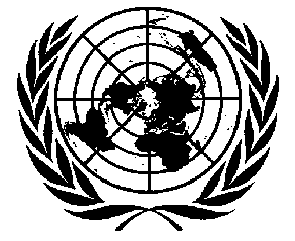 ЭКОНОМИЧЕСКИЙИ СОЦИАЛЬНЫЙ СОВЕТE/C.12/Q/YEM/15 June 2002RUSSIANOriginal:  